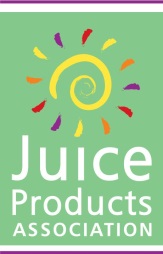 Membership CommitteeApril 4, 2017Aviara BJPA Annual Meeting, Park Hyatt Aviara, Carlsbad, CA8:00 amAGENDACall to Order (M. Brothers)Antitrust compliance reminder (Staff) Approval of minutes of previous meeting* (M. Brothers)			    Att. AMembership Renewal Report (J. Wolters)			    		    Att. BRecruitment & Retention							    2017 Outstanding Member Company Outreach (J. Wolters)		    Att. C	Company Visits (C. Freysinger)6 month phone calls to new Members (M. Brothers)Warning signs & endangered members (M. Brothers & C. Freysinger)Annual Meeting Outcomes (M. Brothers)					  Marketing Materials (J. Wolters)						    Att. DOther BusinessNext meeting Adjourn * action needed